Муниципальное дошкольное общеобразовательное учреждение                                                                                                               детский сад № 9 «Волшебная полянка»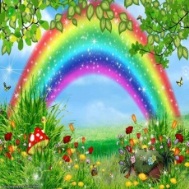 Конспектнепосредственно- образовательной деятельности в средней группе«Книжка заболела»подготовила: воспитатель Антошина Татьяна Вячеславовнаг. Приморско-Ахтарск 2021 г.Тема: «Книжка заболела»Цель: прививать интерес и любовь к книгеЗадачи: 1) активизировать речь детей; 2) воспитывать бережное отношение к книгам; 3) воспитывать чувство взаимопомощи друг к другу; 4) вспомнить содержание р. н. с. «Теремок»;  5) развивать эмоциональную сферу детейМатериал: - иллюстрированные страницы из книги русской народной сказки «Теремок» (копия); - иллюстрированные карточки по правилам обращения с книгой; - клей-карандаш; - скотч; - аудиозапись «Песня про книжку»Методы и приемы: (для активизации мыслительной деятельности, развития речи, повышения познавательного интереса детей, развития их самостоятельности и инициативы) - проблемной ситуации -для мотивации к деятельности; - наглядный -показ иллюстраций, наблюдение, демонстрация песни; - словесный -рассказывание, беседа, разъяснение; - частично-поисковый -определение последовательности страниц книги; - практический -опыт ремонта книгиХод НОД:1. «Встреча с Буратино»(Стук в дверь, расстроенный Буратино входит в группу)Воспитатель: -Ой, к нам кто-то пришел. Буратино: -Здравствуйте.Воспитатель: -Здравствуй, Буратино, почему ты грустный?2. Проблемная ситуация: «Книжка заболела»Буратино:- Я грустный, потому что... - Заболела моя книжка, растрепал ее Карабас Барабас. - Все страницы разлетелись, не пойму, что и за чем. - Помогите мне собрать. Как мне сказку рассказать? Воспитатель: -Ой! Ой! Ой! Можно ли, ребята, так обращаться с книгой?Дети:(ответы)3. Правила обращения с книгойВоспитатель: -Вспомним, как нужно беречь книги. (Использование наглядного материала)Дети: -Брать книгу чистыми руками. -Не сгибать страницы, пользоваться закладкой. -Не рисовать в книге. -Не разбрасывать книги. -Не рвать страницы. -Не подносить близко к глазам. -Просматривать в хорошо освещенной комнате. -Вовремя заклеять страницы книги. -Хранить книги в книжном шкафу в порядке.Воспитатель:- А у нас в книжном шкафу книги в порядке? 4. «Лечение книги Буратино»Воспитатель: -Ребята, как будем лечить книгу Буратино?Дети:(ответы)(Воспитатель постепенно выставляет материал для склеивания страниц книги.)Воспитатель: -Ребята, посмотрите на страницы. Какая сказка в этой книге живет? Как вы догадались?Дети:(ответы) Воспитатель: -Каждый возьмите по одной странице.Дети:(Берут по одной странице и садятся на стулья)5. Рассказывание р. н. с. «Теремок»Воспитатель: -Чтобы узнать, о чем книга, помогает обложка с названием и картинкой. У кого из вас обложка? Дети:(дети определяют последовательность изображения, передавая содержание сказки, дети поочередно приклеивают страницы книги) 6. Буратино благодарит за помощь и дарит всем песню.Буратино: -Спасибо вам, что вылечили мою книгу, теперь и я смогу рассказать такую интересную сказку. У меня веселое настроение, дарю вам песню «Песня про книжку».